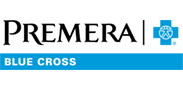 This message is part of an email series offering tips for good health and advice to help you understand and get the most out of your Premera Blue Cross health plan.Compare medical pricesAs a Premera Blue Cross member, you have access to the Find a Doctor research tool. Find a Doctor helps you take control of your healthcare costs and well-being in general. The cost for the same healthcare service can vary greatly between providers, so it’s important to use the Estimate Treatment Costs feature to easily and quickly compare the prices of medical services from providers in your plan’s network.To start estimating your treatment costs: Sign in to your member account at premera.com so you’ll get tailor-made cost estimates based on your plan’s current bills and deductibles.Go to Find Care > Find a Doctor to get all doctors, providers, and hospitals near you.Click the blue search your network button.Select current location or enter your city, state, or zip code.Search by name, specialty, or procedure, or simply select one of the Browse by Category tiles.
TIPTo get results while traveling or away from your employer’s area when using Find a Doctor, make sure you enter the ZIP code of the area you want to search.Premera Blue Cross is an Independent Licensee of the Blue Cross Blue Shield Association
P.O. Box 327, Seattle, WA 98111Discrimination is against the law. Premera Blue Cross complies with applicable Federal and Washington state civil rights laws and does not discriminate on the basis of race, color, national origin, age, disability, sex, gender identity, or sexual orientation. 038503 (07-01-2021)Español  |  中文 